ApplicationPlease submit these items by email in a single pdf: 1) completed application, 2) cover letter, and 3) one-page resume. Email application packet to I-BELIEF@illinois.edu no later than December 4, 2023Applicant InformationEducationReferencesPlease list two professional references. One must be an academic reference. No letters of reference are required.SignatureI certify that my answers are true and complete to the best of my knowledge. 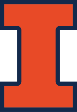 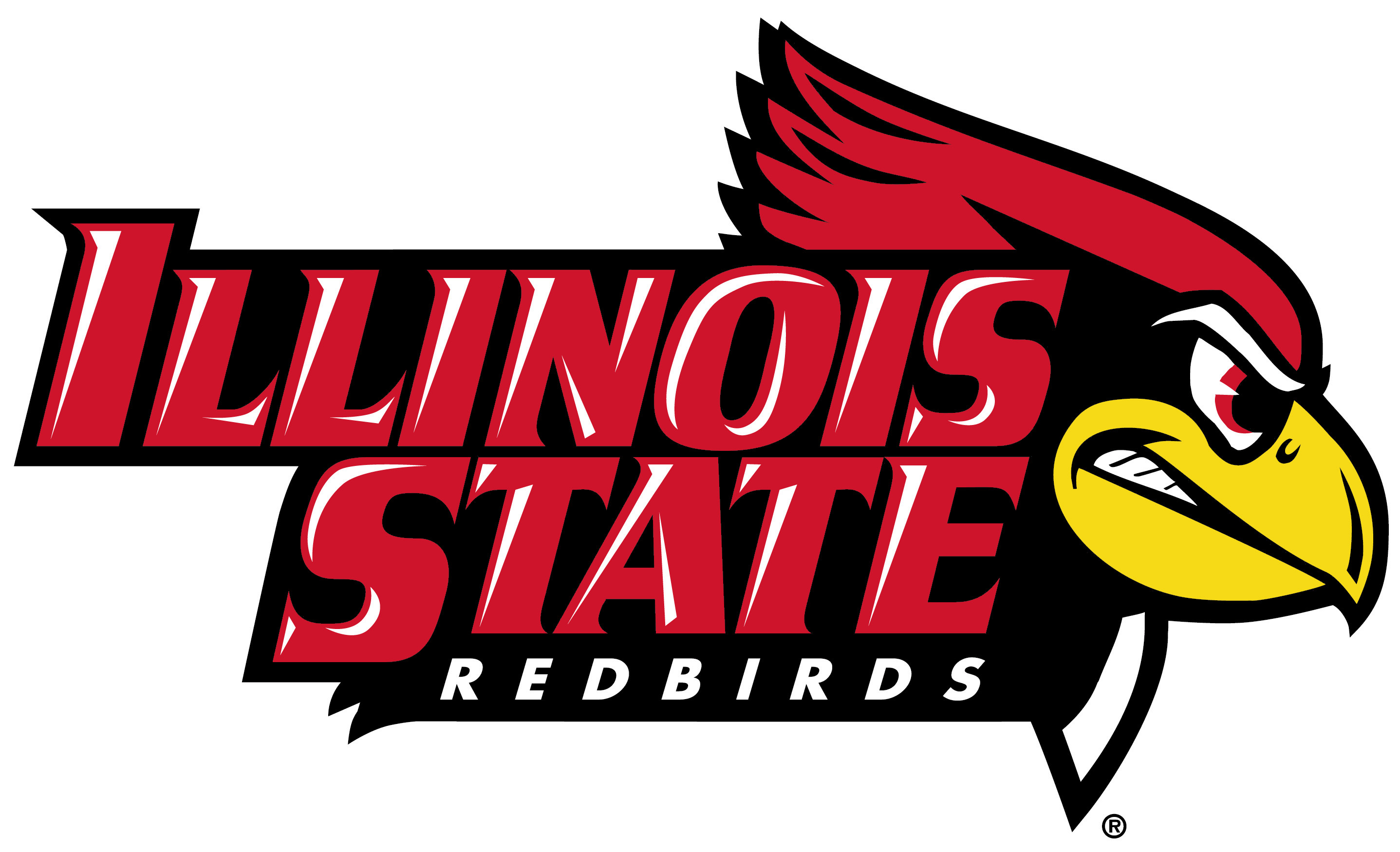 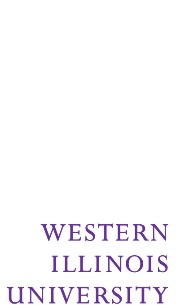 Illinois Beef Experiential Learning and Industry Exposure Fellowship(I-BELIEF)Full Name:Date:LastFirstM.I.Address:Street AddressApartment/Unit #CityStateZIP CodePhone:EmailAre you a citizen of the ?YESNOIf no, are you authorized to work in the U.S.?YESNOHigh School:University or Junior College:   Expected Graduation:ClassificationSophomoreJunior          Cumulative GPA:          Cumulative GPA:What type of I-BELIEF Experience are you interested in?What type of I-BELIEF Experience are you interested in?Beef Production/ResearchBeef Production/ResearchBeef Production/ResearchBeef Production/ResearchBeef ExtensionBothBothDo you receive Federal tuition assistance during the school year?Do you receive Federal tuition assistance during the school year?Do you receive Federal tuition assistance during the school year?Do you receive Federal tuition assistance during the school year?Do you receive Federal tuition assistance during the school year?YesNoAre you a first generation college student?Are you a first generation college student?Are you a first generation college student?Are you a first generation college student?Are you a first generation college student?YesNoPlease list classes you have taken related to beef production and/or animal science.Please list classes you have taken related to beef production and/or animal science.Please list classes you have taken related to beef production and/or animal science.Please list classes you have taken related to beef production and/or animal science.Please list classes you have taken related to beef production and/or animal science.Please list classes you have taken related to beef production and/or animal science.Please list classes you have taken related to beef production and/or animal science.Please list classes you have taken related to beef production and/or animal science.Please list classes you have taken related to beef production and/or animal science.Course NameCourse NameSemesterSemesterSemesterSemesterSemester1.2.3.4.5.6.Full Name:Relationship:Company:Title:Phone:Email:Full Name:Relationship:Company:Title:Phone:Email:Signature:Date: